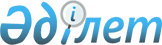 О бюджете Жамбылского сельского округа Акжаикского района на 2021-2023 годыРешение Акжаикского районного маслихата Западно-Казахстанской области от 29 декабря 2020 года № 57-13. Зарегистрировано Департаментом юстиции Западно-Казахстанской области 30 декабря 2020 года № 6737.
      В соответствии с Бюджетным кодексом Республики Казахстан от 4 декабря 2008 года, Законом Республики Казахстан от 23 января 2001 года "О местном государственном управлении и самоуправлении в Республике Казахстан" и решением Акжаикского районного маслихата от 24 декабря 2020 года № 56-1 " О районном бюджете на 2021-2023 годы" (зарегистрированное в Реестре государственной регистрации нормативных правовых актов № 6620) Акжаикский районный маслихат РЕШИЛ:
      1. Утвердить бюджет Жамбылского сельского округа Акжаикского района на 2021-2023 годы согласно приложениям 1, 2 и 3 соответственно, в том числе на 2021 год в следующих объемах:
      1) доходы – 28 373 тысячи тенге:
      налоговые поступления – 339 тысяч тенге;
      неналоговые поступления – 172 тысяч тенге;
      поступления от продажи основного капитала – 244 тысяч тенге;
      поступления трансфертов – 27 618 тысяч тенге;
      2) затраты – 28 681 тысяч тенге;
      3) чистое бюджетное кредитование – 0 тенге:
      бюджетные кредиты – 0 тенге;
      погашение бюджетных кредитов – 0 тенге;
      4) сальдо по операциям с финансовыми активами – 0 тенге:
      приобретение финансовых активов – 0 тенге;
      поступления от продажи финансовых активов государства – 0 тенге;
      5) дефицит (профицит) бюджета – - 308 тысяч тенге;
      6) финансирование дефицита (использование профицита) бюджета – 308 тысяч тенге:
      поступления займов – 0 тенге;
      погашение займов – 0 тенге;
      используемые остатки бюджетных средств – 308 тысяч тенге.
      Сноска. Пункт 1 – в редакции решения Акжаикского районного маслихата Западно-Казахстанской области от 07.12.2021 № 10-13 (вводится в действие с 01.01.2021).


      2. Поступления в бюджет Жамбылского сельского округа на 2021 год формируются в соответствии с Бюджетным кодексом Республики Казахстан и решением Акжаикского районного маслихата от 24 декабря 2020 года № 56-1 "О районном бюджете на 2021-2023 годы" (зарегистрированное в Реестре государственной регистрации нормативных правовых актов № 6620).
      3. Учесть в бюджете сельского округа на 2021 год поступления субвенции передаваемых из районного бюджета в сумме 20 920 тысяч тенге.
      4. Деньги от реализации товаров и услуг, предоставляемых государственными учреждениями, подведомственных местным исполнительным органам, используются в порядке, определяемом Бюджетным кодексом Республики Казахстан и Правительством Республики Казахстан.
      5. Руководителю аппарата районного маслихата (Умбеталиев А.) обеспечить государственную регистрацию данного решения в органах юстиции.
      6. Настоящее решение вводится в действие с 1 января 2021 года. Бюджет Жамбылского сельского округа на 2021 год
      Сноска. Приложение 1 – в редакции решения Акжаикского районного маслихата Западно-Казахстанской области от 07.12.2021 № 10-13 (вводится в действие с 01.01.2021). Бюджет Жамбылского сельского округа на 2022 год Бюджет Жамбылского сельского округа на 2023 год
					© 2012. РГП на ПХВ «Институт законодательства и правовой информации Республики Казахстан» Министерства юстиции Республики Казахстан
				
      Председатель сессии

С. Уразова

      Секретарь Акжаикского районного маслихата

С. Сиражев
Приложение 1 
к решению Акжаикского 
районного маслихата 
от 29 декабря 2020 года № 57-13
Категория
Категория
Категория
Категория
Категория
Сумма, тысяч тенге
Класс
Класс
Класс
Класс
Сумма, тысяч тенге
Подкласс
Подкласс
Подкласс
Сумма, тысяч тенге
Специфика
Специфика
Сумма, тысяч тенге
Наименование
1
2
3
4
5
6
1) Доходы
 28373
1
Налоговые поступления
339
01
Подоходный налог
0
2
Индивидуальный подоходный налог
0
04
Налоги на собственность
339
1
Налоги на имущество
28
3
Земельный налог
34
4
Налог на транспортные средства
277
2
Неналоговые поступления
172
01
Доходы от государственной собственности
172
5
Доходы от аренды имущества, находящегося в государственной собственности
172
3
Поступление от продажи основного капитала
244
01
Продажа государственного имущества, закрепленного за государственными учреждениями
244
1
Продажа государственного имущества, закрепленного за государственными учреждениями
244
4
Поступления трансфертов
27618
02
Трансферты из вышестоящих органов государственного управления
27618
3
Трансферты из районного (города областного значения) бюджета
27618
Функциональная группа
Функциональная группа
Функциональная группа
Функциональная группа
Функциональная группа
Сумма, тысяч тенге
Функциональная подгруппа
Функциональная подгруппа
Функциональная подгруппа
Функциональная подгруппа
Сумма, тысяч тенге
Администратор бюджетных программ
Администратор бюджетных программ
Администратор бюджетных программ
Сумма, тысяч тенге
Программа
Программа
Сумма, тысяч тенге
Наименование
1
2
3
4
5
6
2) Затраты
 28681
01
Государственные услуги общего характера
25528
1
Представительные, исполнительные и другие органы, выполняющие общие функции государственного управления
25528
124
Аппарат акима города районного значения, села, поселка, сельского округа
25528
001
Услуги по обеспечению деятельности акима города районного значения, села, поселка, сельского округа
25528
022
Капитальные расходы государственного органа
0
07
Жилищно-коммунальное хозяйство
3153
3
Благоустройство населенных пунктов
3153
124
Аппарат акима города районного значения, села, поселка, сельского округа
3153
008
Освещение улиц в населенных пунктах
1183
009
Обеспечение санитарии населенных пунктов
0
011
Благоустройство и озеленение населенных пунктов
1970
13
Прочие 
0
15
Трансферты
0
3) Чистое бюджетное кредитование
0
Бюджетные кредиты
0
Категория
Категория
Категория
Категория
Категория
Сумма, тысяч тенге
Класс
Класс
Класс
Класс
Сумма, тысяч тенге
Подкласс
Подкласс
Подкласс
Сумма, тысяч тенге
Специфика
Специфика
Сумма, тысяч тенге
Наименование
5
Погашение бюджетных кредитов
0
4) Сальдо по операциям с финансовыми активами
0
Приобретение финансовых активов
0
6
Поступление от продажи финансовых активов государства
0
5) Дефицит (профицит) бюджета
 -308
6) Финансирование дефицита (использование профицита) бюджета
3087
Поступления займов
0
Функциональная группа
Функциональная группа
Функциональная группа
Функциональная группа
Функциональная группа
Сумма, тысяч тенге
Функциональная подгруппа
Функциональная подгруппа
Функциональная подгруппа
Функциональная подгруппа
Сумма, тысяч тенге
Администратор бюджетных программ
Администратор бюджетных программ
Администратор бюджетных программ
Сумма, тысяч тенге
Программа
Программа
Сумма, тысяч тенге
Наименование
1
2
3
4
5
6
16
Погашение займов
 0
Категория
Категория
Категория
Категория
Категория
Сумма, тысяч тенге
Класс
Класс
Класс
Класс
Сумма, тысяч тенге
Подкласс
Подкласс
Подкласс
Сумма, тысяч тенге
Специфика
Специфика
Сумма, тысяч тенге
Наименование
8
Используемые остатки бюджетных средств
 308
01
Остатки бюджетных средств
308
1
Свободные остатки бюджетных средств
308Приложение 2 
к решению Акжаикского 
районного маслихата 
от 29 декабря 2020 года № 57-13
Категория
Категория
Категория
Категория
Категория
Сумма, тысяч тенге
Класс
Класс
Класс
Класс
Сумма, тысяч тенге
Подкласс
Подкласс
Подкласс
Сумма, тысяч тенге
Специфика
Специфика
Сумма, тысяч тенге
Наименование
1
2
3
4
5
6
1) Доходы
20 659
1
Налоговые поступления
361
01
Подоходный налог
0
2
Индивидуальный подоходный налог
0
04
Налоги на собственность
361
1
Налоги на имущество
29
3
Земельный налог
35
4
Налог на транспортные средства
297
2
Неналоговые поступления
172
01
Доходы от государственной собственности
172
5
Доходы от аренды имущества, находящегося в государственной собственности
172
3
Поступление от продажи основного капитала
269
01
Продажа государственного имущества, закрепленного за государственными учреждениями
269
1
Продажа государственного имущества, закрепленного за государственными учреждениями
269
4
Поступления трансфертов
19 857
02
Трансферты из вышестоящих органов государственного управления
19 857
3
Трансферты из районного (города областного значения) бюджета
19 857
Функциональная группа
Функциональная группа
Функциональная группа
Функциональная группа
Функциональная группа
Сумма, тысяч тенге
Функциональная подгруппа
Функциональная подгруппа
Функциональная подгруппа
Функциональная подгруппа
Сумма, тысяч тенге
Администратор бюджетных программ
Администратор бюджетных программ
Администратор бюджетных программ
Сумма, тысяч тенге
Программа
Программа
Сумма, тысяч тенге
Наименование
1
2
3
4
5
6
2) Затраты
20 659
01
Государственные услуги общего характера
19 259
1
Представительные, исполнительные и другие органы, выполняющие общие функции государственного управления
19 259
124
Аппарат акима города районного значения, села, поселка, сельского округа
19 259
001
Услуги по обеспечению деятельности акима города районного значения, села, поселка, сельского округа
19 259
022
Капитальные расходы государственного органа
0
07
Жилищно-коммунальное хозяйство
1 400
3
Благоустройство населенных пунктов
1 400
124
Аппарат акима города районного значения, села, поселка, сельского округа
1 400
008
Освещение улиц в населенных пунктах
1 350
009
Обеспечение санитарии населенных пунктов
0
011
Благоустройство и озеленение населенных пунктов
50
13
Прочие 
0
15
Трансферты
0
3) Чистое бюджетное кредитование
0
Бюджетные кредиты
0
Категория
Категория
Категория
Категория
Категория
Сумма, тысяч тенге
Класс
Класс
Класс
Класс
Сумма, тысяч тенге
Подкласс
Подкласс
Подкласс
Сумма, тысяч тенге
Специфика
Специфика
Сумма, тысяч тенге
Наименование
5
Погашение бюджетных кредитов
0
4) Сальдо по операциям с финансовыми активами
0
Приобретение финансовых активов
0
6
Поступление от продажи финансовых активов государства
0
5) Дефицит (профицит) бюджета
0
6) Финансирование дефицита (использование профицита) бюджета
0
7
Поступления займов
0
Функциональная группа
Функциональная группа
Функциональная группа
Функциональная группа
Функциональная группа
Сумма, тысяч тенге
Функциональная подгруппа
Функциональная подгруппа
Функциональная подгруппа
Функциональная подгруппа
Сумма, тысяч тенге
Администратор бюджетных программ
Администратор бюджетных программ
Администратор бюджетных программ
Сумма, тысяч тенге
Программа
Программа
Сумма, тысяч тенге
Наименование
1
2
3
4
5
6
16
Погашение займов
0
Категория
Категория
Категория
Категория
Категория
Сумма, тысяч тенге
Класс
Класс
Класс
Класс
Сумма, тысяч тенге
Подкласс
Подкласс
Подкласс
Сумма, тысяч тенге
Специфика
Специфика
Сумма, тысяч тенге
Наименование
8
Используемые остатки бюджетных средств
0
01
Остатки бюджетных средств
0
1
Свободные остатки бюджетных средств
0Приложение 3
к решению Акжаикского 
районного маслихата 
от 29 декабря 2020 года № 57-13
Категория
Категория
Категория
Категория
Категория
Сумма, тысяч тенге
Класс
Класс
Класс
Класс
Сумма, тысяч тенге
Подкласс
Подкласс
Подкласс
Сумма, тысяч тенге
Специфика
Специфика
Сумма, тысяч тенге
Наименование
1
2
3
4
5
6
1) Доходы
20 728
1
Налоговые поступления
382
01
Подоходный налог
0
2
Индивидуальный подоходный налог
0
04
Налоги на собственность
382
1
Налоги на имущество
31
3
Земельный налог
34
4
Налог на транспортные средства
317
2
Неналоговые поступления
282
01
Доходы от государственной собственности
282
5
Доходы от аренды имущества, находящегося в государственной собственности
282
3
Поступление от продажи основного капитала
298
01
Продажа государственного имущества, закрепленного за государственными учреждениями
298
1
Продажа государственного имущества, закрепленного за государственными учреждениями
298
4
Поступления трансфертов
19 766
02
Трансферты из вышестоящих органов государственного управления
19 766
3
Трансферты из районного (города областного значения) бюджета
19 766
Функциональная группа
Функциональная группа
Функциональная группа
Функциональная группа
Функциональная группа
Сумма, тысяч тенге
Функциональная подгруппа
Функциональная подгруппа
Функциональная подгруппа
Функциональная подгруппа
Сумма, тысяч тенге
Администратор бюджетных программ
Администратор бюджетных программ
Администратор бюджетных программ
Сумма, тысяч тенге
Программа
Программа
Сумма, тысяч тенге
Наименование
1
2
3
4
5
6
2) Затраты
20 728
01
Государственные услуги общего характера
18 928
1
Представительные, исполнительные и другие органы, выполняющие общие функции государственного управления
18 928
124
Аппарат акима города районного значения, села, поселка, сельского округа
18 928
001
Услуги по обеспечению деятельности акима города районного значения, села, поселка, сельского округа
18 928
022
Капитальные расходы государственного органа
0
07
Жилищно-коммунальное хозяйство
1 800
3
Благоустройство населенных пунктов
1 800
124
Аппарат акима города районного значения, села, поселка, сельского округа
1 800
008
Освещение улиц в населенных пунктах
1 350
009
Обеспечение санитарии населенных пунктов
0
011
Благоустройство и озеленение населенных пунктов
450
13
Прочие 
0
15
Трансферты
0
3) Чистое бюджетное кредитование
0
Бюджетные кредиты
0
Категория
Категория
Категория
Категория
Категория
Сумма, тысяч тенге
Класс
Класс
Класс
Класс
Сумма, тысяч тенге
Подкласс
Подкласс
Подкласс
Сумма, тысяч тенге
Специфика
Специфика
Сумма, тысяч тенге
Наименование
5
Погашение бюджетных кредитов
0
4) Сальдо по операциям с финансовыми активами
0
Приобретение финансовых активов
0
6
Поступление от продажи финансовых активов государства
0
5) Дефицит (профицит) бюджета
0
6) Финансирование дефицита (использование профицита) бюджета
0
7
Поступления займов
0
Функциональная группа
Функциональная группа
Функциональная группа
Функциональная группа
Функциональная группа
Сумма, тысяч тенге
Функциональная подгруппа
Функциональная подгруппа
Функциональная подгруппа
Функциональная подгруппа
Сумма, тысяч тенге
Администратор бюджетных программ
Администратор бюджетных программ
Администратор бюджетных программ
Сумма, тысяч тенге
Программа
Программа
Сумма, тысяч тенге
Наименование
1
2
3
4
5
6
16
Погашение займов
0
Категория
Категория
Категория
Категория
Категория
Сумма, тысяч тенге
Класс
Класс
Класс
Класс
Сумма, тысяч тенге
Подкласс
Подкласс
Подкласс
Сумма, тысяч тенге
Специфика
Специфика
Сумма, тысяч тенге
Наименование
8
Используемые остатки бюджетных средств
0
01
Остатки бюджетных средств
0
1
Свободные остатки бюджетных средств
0